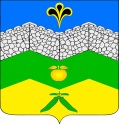 администрация Адагумского сельского поселения крымского районаПОСТАНОВЛЕНИЕот 28.10.2022г.	          		                   		                                         № 173х. Адагум О признании утратившими силу отельных постановлений администрации Адагумского сельского поселения Крымского района  По результатам мониторинга правоприменения принятых администрацией Адагумского сельского поселения Крымского района правовых актов в части полномочий присвоения, изменения и аннулирования адресов на территории сельского поселения, руководствуясь положениями постановления  Правительства Российской Федерации от 19 ноября 2014 года № 1221 «Об утверждении правил присвоения, изменения и аннулирования адресов», п о с т а н о в л я ю:	1. Признать утратившими силу: - постановление администрации Адагумского сельского поселения Крымского района от 29 октября 2019г. № 164 «Об утверждении Правил присвоения, изменения и аннулирования адресов на территории Адагумского сельского поселения Крымского района»;- постановление администрации Адагумского сельского поселения Крымского района от 23 сентября 2022 года № 151 «О внесении изменений в постановление администрации Адагумского сельского поселения Крымского района от 29 октября 2019г. № 164 «Об утверждении Правил присвоения, изменения и аннулирования адресов на территории  Адагумского сельского поселения Крымского района».	2. Главному специалисту администрации Адагумского сельского поселения Крымского района, Е.Г.Медведевой, настоящее постановление обнародовать путём размещения на информационных стендах, расположенных на территории сельского поселения, а также разместить на официальном сайте администрации Адагумского сельского поселения Крымского района в информационно-телекоммуникационной сети Интернет.3. Постановление вступает в силу после официального обнародования.Исполняющий обязанности главыАдагумского сельского поселения Крымского района                                                                                 С.П.Кулинич                               